Ersatzprüfung im Fach Sport (4. Abiturfach, P4)Prüflinge: (__________________)Prüfungskommission: (________________)Abfolge der einzelnen Prüfungsteile/ Bewegungsfelder:Prüfungsteil (materialgebunden)	:Prüfungsteil (Gespräch)			:Thema des ersten Prüfungsteils: Taktisches Verhalten und technisch-koordinative Bewegungsausführung im Badminton-DoppelAufgaben: 	Stellen Sie die für den Spielausschnitt maßgeblichen Regeln im Badminton-Doppel dar.Benennen Sie unter Verwendung der Fachsprache die ausgeführten Schlagtechniken und analysieren Sie beispielhaft anhand von zwei Schlagtechniken Ihrer Wahl die technische Qualität der Ausführungen in der vorgegebenen Videosequenz (Dauer: 17 Sekunden).Beurteilen Sie den Ballwechsel unter spieltaktischen Gesichtspunkten. Bei der Vorbereitung und der Präsentation Ihrer Arbeitsergebnisse können Sie auf die Filmsequenz zurückgreifen, die Wiedergabegeschwindigkeit reduzieren und die Wiedergabe anhalten bzw. wiederholen. Die Präsentation wird im Prüfungsraum zusätzlich auf ein Großbild übertragen, auf welches Sie während Ihrer Ausführungen verweisen oder an dem Sie Arbeitsergebnisse belegen können. Material:	Quelle: 17sekündiger Ausschnitt aus https://www.youtube.com/watch?v=EgGHr8n7-2s  Dem Prüfling steht ein Laptop oder Tablet zur Verfügung. Eine Visualisierung für die Prüfungskommission erfolgt durch einen Beamer o.Ä. ErwartungshorizontKonkrete Beschreibung der zu erwartenden Leistungen des Prüflings (ggf. in Stichworten) unter Verweis auf die konkreten unterrichtlichen Voraussetzungen. 1) 2)I. Prüfungsteil (a) Präsentation der ErgebnisseI. Prüfungsteil (b) Prüfungsgespräch Gestaltung: ggf. als EntscheidungsbaumÜberleitung aus der Ergebnispräsentation (a):Versetzen Sie sich einmal in die Lage  der Trainer, der im Video gezeigten Jugendspieler. II. Prüfungsteil (Anlage des Prüfungsgesprächs) Gestaltung: ggf. als EntscheidungsbaumAnknüpfungspunkt/Stichwort aus dem 1. Prüfungsteil/Ausgangspunkt:Neben dem Sportspiel Badminton haben wir uns auch intensiv mit der Leichtathletik beschäftigt.Die Note „gut“ (11 Punkte) ist erreicht, wenn der Prüfling differenzierte Erläuterungen gibt, dabei die gegebenenfalls vorhandenen Materialien gut auswertet, Kenntnisse nachweist und Zusammenhänge herstellt. Der Vortrag ist strukturiert und die sprachliche Darstellung ist überzeugend. Die Note „ausreichend“ (5 Punkte) ist erreicht, wenn die zentralen Aspekte der Thematik in ihren Grundzügen erfasst worden sind, das gegebenenfalls vorhandene Material in den zentralen Aspekten berücksichtigt wird und grundlegende Kenntnisse themenbezogen und geordnet vorgetragen werden. Der Vortrag zeichnet sich durch eine verständliche Sprache aus und ist nachvollziehbar, im Prüfungsgespräch wird im Wesentlichen auf die Impulse eingegangen.Abiturprüfung Schule: (ergänzen)Fachprüferin/-prüfer:(ergänzen)Kursprofil:Profilbildende Inhaltsfelder:z.B. d und e Profilbildende Bewegungsfelder/Sportbereiche: BF/SB 3 und 7 (Badminton)Fach/Kursbezeichnung:Grundkurs SportUnterrichtsvorhaben im Halbjahr (UV/Hj.) und wichtige unterrichtliche Vorrausetzungen in StichwortenErwartungshorizont UV Q1.1 – Vom Miteinander zum Gegeneinander – Vermittlung von taktischen und technischen Grundlagen im Badmintoneinzel unter Berücksichtigung des Taktik-Spielkonzepts[Taktik-Spielkonzept, Spiel- und Übungsformen, Schlagtechniken und Laufwege]UV Q2.1 – Vom Einzel zum Doppel – Erweiterung der badmintonspezifischen Spielfähigkeit um die Anforderungen im Doppel unter besonderer Berücksichtigung der Kommunikation[Einschätzungsbogen zur Spielfähigkeit (Gegnerbeobachtung) ;Taktische Tipps zum Einzel und Doppel;Aufschlagplatzierung Einzel und Doppel]… stellt die Regeln (u.a. Aufschlagsregeln Doppel, Spielfeld/Linien) dar. … benennt die in diesem Ballwechsel gezeigten Schlagtechniken (Kurzer Rh Aufschlag, Clear, Drop) und deren Flugkurven … analysiert die Ausführungsqualität (u.a. Bereitschaftsstellung, Bein-, Arm- und Schlägerhaltung, Flugkurve, Krafteinsatz), z.B. Schwungschleife beim Vh Ük Drop und Uh und Ük Clear; Abbremsen der deutlichen Ausholbewegung beim Vh Ük Drop; Treffpunkt in Bauchhöhe beim kurzen Rh Aufschlag.… beurteilt den Ballwechsel hinsichtlich der taktischen Gestaltung über sinnvolle taktische Maßnahmen, z.B. Angriff, Aufstellung hintereinander (Kompassnadel), Verteidigung nebeneinander; taktisch angemessene Positionierungen beim Aufschlag in der Annahme, taktisch angemessene Returnmöglichkeiten bei der Angabe; Vorteile des Anspiels auf die Rh Seite; longline vor cross (durch die Reichweite des Gegners negativ) … entwickelt alternative Handlungsmöglichkeiten.ThematikUV/Hj.1/unterrichtliche VoraussetzungenLeitfrage/Impuls/Hilfsfrage/StichwortUngefährer Erwartungshorizont UV Q1.1 – Vom Miteinander zum Gegeneinander – Vermittlung von taktischen und technischen Grundlagen im Badmintoneinzel unter Berücksichtigung des Taktik-Spielkonzepts[Taktik-Spielkonzept, Spiel- und Übungsformen, Schlagtechniken und Laufwege]UV Q2.1 – Vom Einzel zum Doppel – Erweiterung der badmintonspezifischen Spielfähigkeit um die Anforderungen im Doppel unter besonderer Berücksichtigung der Kommunikation[Einschätzungsbogen zur Spielfähigkeit (Gegnerbeobachtung) ;Taktische Tipps zum Einzel und Doppel;Aufschlagplatzierung Einzel und Doppel]Entwickeln Sie ausgehend von den analysierten Optimierungsmöglichkeiten exemplarisch eine in ihren Anforderungen steigende Spiel- oder Übungsform zur Verbesserung eines taktischen oder technischen Schwerpunktes und stellen Sie diesedar.S. stellt eine Spiel- oder Übungsform dar, die nachvollziehbar einen der zu optimierenden Aspekte in den Fokus rückt.In dem Fall, dass ein zweiter sportpraktischer Prüfungsteil durch eine Ersatzprüfung ersetzt werden muss, erfolgt an dieser Stelle der Übergang zum zweiten Prüfungsteil (Prüfungsgespräch ohne Vorbereitungszeit).ThematikUV/Hj.1/unterrichtliche VoraussetzungenLeitfrage/Impuls/Hilfsfrage/StichwortUngefährer Erwartungshorizont UV Q1.1 Was kann ich? - Stärken und Schwächen erkennen – In Gruppen unterschiedliche leichtathletische Disziplinen erproben und im Hinblick auf die eigene Leistungsfähigkeit bewerten[Weitsprung, Hochsprung, Kugelstoßen, Sprint]Beschreiben Sie vier zentrale Technikmerkmale der im Unterricht erarbeiteten Hochsprungtechnik. S. beschreibt ausgewählte Merkmale, z.B. Steigerungslauf, Impulskurve mit Innenneigung des Körpers auf den letzten 3 Anlaufschritten, Absprung mit dem lattenfernen Bein (Fußaufsatz über die Ferse, ausreichend Abstand zur Latte, Position im ersten 1/3 ;Schwungbein überholt Sprungbein (Drehung nach innen-oben von der Matte weg), in der Flug-/Steigphase bleibt das Absprungbein gestreckt, Schwungbein wird gehalten. Lattenüberquerung: Schwungbein wird gesenkt (Kopf/Blick seitlich); Kopf in leichte Nackenhaltung („Brückenposition“), Landung: Unterschenkel schwingen vor (L-Position), Streckung der Beine.UV Q1.1 Was kann ich? - Stärken und Schwächen erkennen – In Gruppen unterschiedliche leichtathletische Disziplinen erproben und im Hinblick auf die eigene Leistungsfähigkeit bewerten[Phasenstruktur, Lernphasen, Weitsprung, Hochsprung, Kugelstoßen, Sprint]Bildimpuls: In dem Bildausschnitt können Sie die Absprungphase beim Hochsprung erkennen. Analysieren Sie die Bewegungsausführung.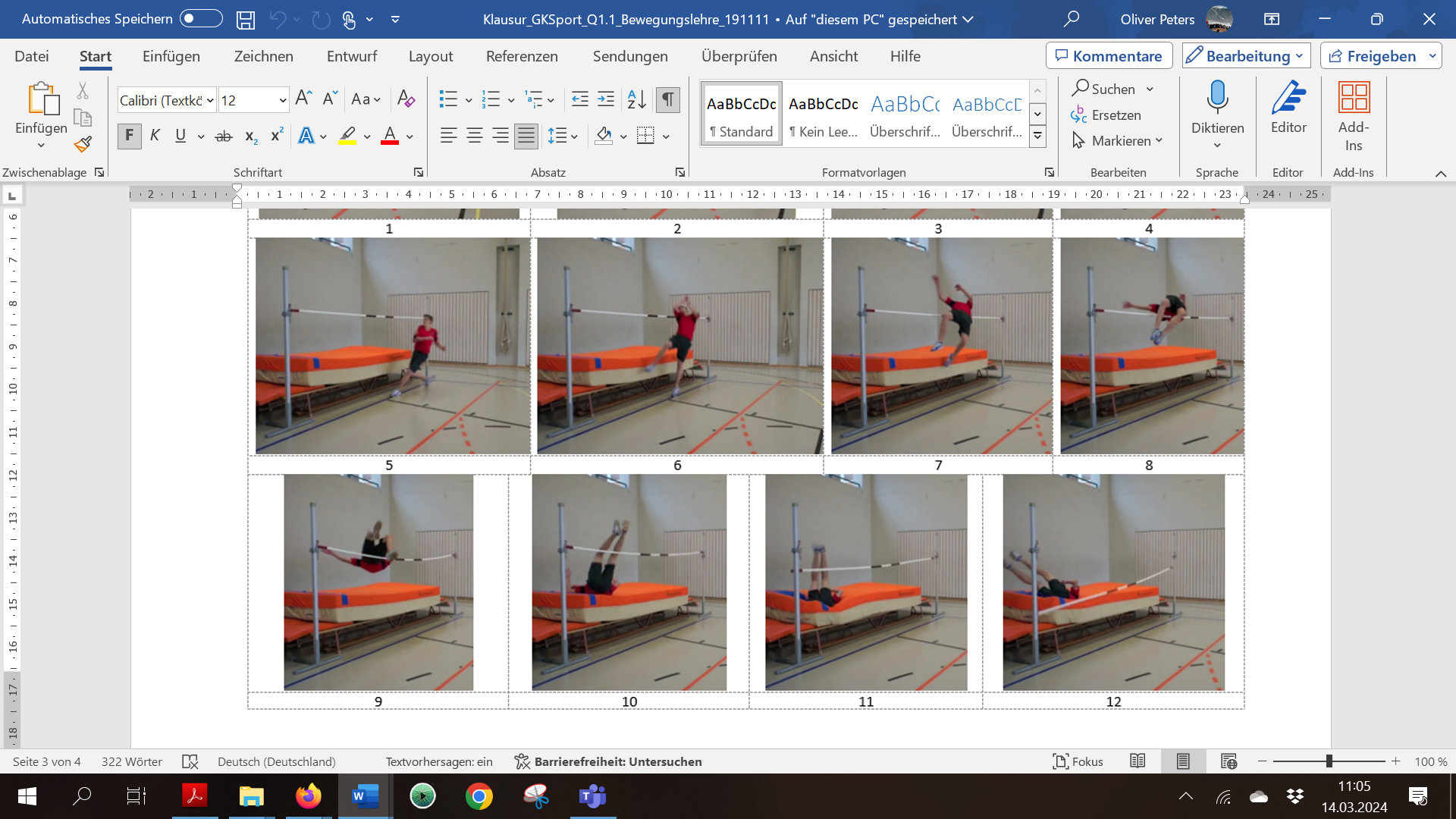 Folgende zentrale Bewegungsfehler sind auf dem Bild zu erkennen:Fuß wird zu nah an der Latte aufgesetzt, Schwungbeinknie dreht nicht von der Latte weg,Fuß zeigt nicht in Richtung HochsprunganlageUV Q2.1 Wie werde ich besser? - Auf dem Weg zur optimalen Leistung – Hürdenlauf und Speerwerfen im Hinblick auf konditionelle und koordinative Anforderungen analysieren und die Leistungsfähigkeit verbessern[Funktionsanalyse von Bewegungen, Biomechanische Prinzipien, Vereinfachungsstrategien, Technikmerkmale von Hürdenlauf und Speerwerfen]Neben der Sprungdisziplin Hochsprung haben wir uns mit unterschiedlichen Wurf-/Stoßdisziplinen beschäftigt.Beschreiben Sie zunächst eine Technik Ihrer Wahl (hier: Speerwerfen), indem Sie diese in unterschiedliche Phasen einteilen und zentrale Bewegungselemente erläutern.Beschreibung der Speerwurf-Technik: Unterteilung in zyklischen (Beschleunigungslauf) und azyklischen Teil (Impuls- und Stemmschritt mit Abwurf und Abfangen der Bewegung)Impulsschritt: Speer wird etwa schulterhoch nach hinten zurückgeführt; Gegenarm wird nach vorne-oben gestreckt, rechtes Bein wird über das linke Bein gezogen und aufgesetzt, Wurfarm bleibt gestreckt, Speer, Hüft- und Schulterachse sind parallelStemmschritt: Fußaufsatz des Stemmbeins über die Ferse auf den ganzen Fuß, Hüfte bleibt stabilAbwurf: Hüfte wird nach dem Stemmschritt nach vorne geführt, dann kommt es im Oberkörper zu einer Verwringung und Bogenspannung, Ellenbogen wird nach vorne-oben geführt, die Hand folgt zunächst passiv; Wenn Ellenbogen an vorderster Stelle ist, überholen Unterarm und Hand diesen mit einer Schlagbewegung, Arm ist beim Abwurf des Speers fast gestreckt, Abwurf-Winkel sollte etwa 32° bis 41° betragenAbfangen: Bewegung wird abgefangen und Übertritt vermieden (ggf. umspringen auf das andere Bein)UV Q2.1 Wie werde ich besser? - Auf dem Weg zur optimalen Leistung – Hürdenlauf und Speerwerfen im Hinblick auf konditionelle und koordinative Anforderungen analysieren und die Leistungsfähigkeit verbessern[Funktionsanalyse von Bewegungen, Biomechanische Prinzipien, Vereinfachungsstrategien, Technikmerkmale von Hürdenlauf und Speerwerfen]Auch in dem folgenden Bild sind einige Bewegungsmerkmale des Abwurfs erkennbar. Analysieren Sie bitte auch dieses Bild vor dem Hintergrund der Technikmerkmale. 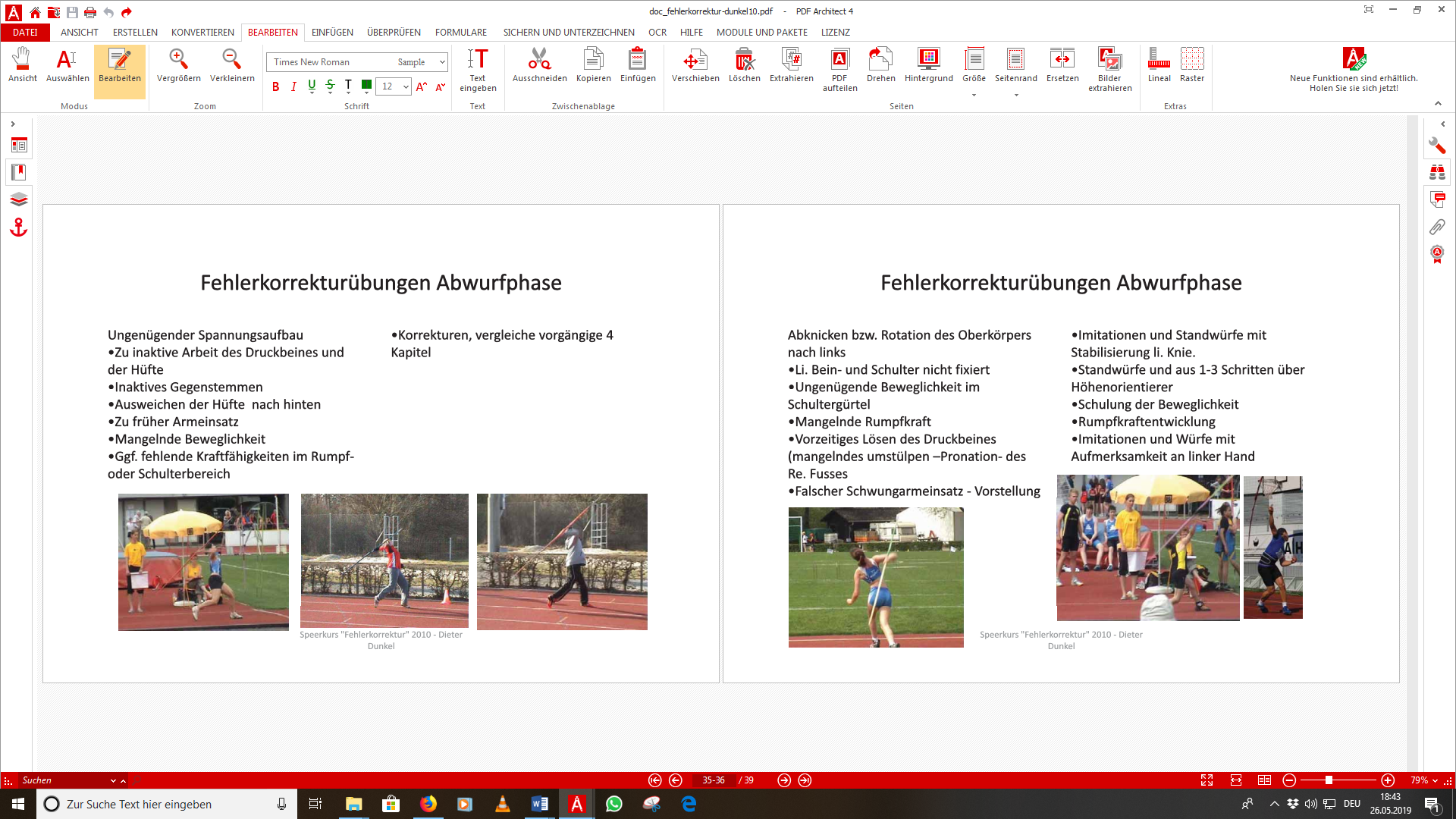 Folgende zentrale Bewegungsfehler sind auf dem Bild zu erkennen:die Hüfte wird nicht vorgebracht und der Oberkörper wird nicht nach hinten verlagert (→ keine Bogenspannung), der Stemmschritt ist viel zu kurzUV Q2.1 Wie werde ich besser? - Auf dem Weg zur optimalen Leistung – Hürdenlauf und Speerwerfen im Hinblick auf konditionelle und koordinative Anforderungen analysieren und die Leistungsfähigkeit verbessern[Funktionsanalyse von Bewegungen, Biomechanische Prinzipien, Vereinfachungsstrategien, Technikmerkmale von Hürdenlauf und Speerwerfen]Sie bekommen die Aufgabe, einer Gruppe von Schüler:innen (14 Jahre alt) das Speerwerfen beizubringen. Erläutern Sie, wie sie das Aufwärmen für diese Gruppe gestalten würden. Unterteilung in allgemeines und sportartspezifisches AufwärmenAllgemeines Aufwärmen mit unterschiedlichen Formen des Lauf- und Sprung-ABC; Dehnprogramm unter besonderer Berücksichtigung der beanspruchten Muskulatur, es empfehlen sich hier dynamische Dehnformen ggf. auch direkt mit dem Speer;Sportartspezifisches Aufwärmen, Besondere Aktivierung der Schulter- und Oberkörpermuskulatur, z.B. durch Würfe mit unterschiedlichen Gegenständen; Armzugübungen mit Gummiband etc.